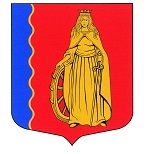 МУНИЦИПАЛЬНОЕ ОБРАЗОВАНИЕ«МУРИНСКОЕ ГОРОДСКОЕ ПОСЕЛЕНИЕ»ВСЕВОЛОЖСКОГО МУНИЦИПАЛЬНОГО РАЙОНАЛЕНИНГРАДСКОЙ ОБЛАСТИАДМИНИСТРАЦИЯПОСТАНОВЛЕНИЕ             .2022                                                                                              № _____   г. МуриноВ соответствии с Федеральным законом от 06.11.2003г. № 131-ФЗ «Об общих принципах организации местного самоуправления в Российской Федерации», Градостроительным кодексом Российской Федерации, на основании Приказа Комитета градостроительной политики Ленинградской области от 24.05.2021 N 52 (ред. Приказа от 23.11.2021 № 150), распоряжения Комитета государственного строительного надзора и государственной экспертизы Ленинградской области № 49 от 29.04.2022 года о включении ООО «Янтарь» (ОГРН 1124703013335, ИНН 4703132960) в реестр недобросовестных застройщиков, осуществляющих строительство многоквартирных домов на территории Ленинградской области, поступившего обращения от ООО «Янтарь» (вх. № 2715/01-11 от 18.05.2022) об отмене проекта планировки с проектом межевания  территории, ограниченной линией железной дороги Санкт-Петербург-Приозерск, границей МО «Муринское сельское поселение»,  полевой дорогой посёлок Бугры-деревня Лаврики, границей населённого пункта деревня Лаврики, расположенной на территории МО «Муринское сельское поселение» Всеволожского муниципального района Ленинградской области в части требования о количестве размещаемых на территории Участка 43 машиномест в подземном гараже, руководствуясь письмом Комитета градостроительной политики Ленинградской области от 27.05.2022                         № 2946/01-11 (исх.№ 01-16-174/2022 от 27.05.2022), а также решением комиссии по подготовке Правил землепользования и застройки МО «Муринское городское поселение» Всеволожского муниципального района Ленинградской области от 02.06.2022, администрация муниципального образования «Муринское городское поселение» Всеволожского муниципального района Ленинградской областиПОСТАНОВЛЯЕТ:Отменить документацию по планировке территории в части требования, указанного в пункте 3 приложения 3, о размещении 48 машиномест в подземном гараже, размещаемых на участке № 43, утвержденного постановлением администрации «Муринское сельское поселение» Всеволожского муниципального района Ленинградской области от 19.12.2011 № 265 «Об  утверждении проекта планировки с проектом межевания  территории, ограниченной линией железной дороги Санкт-Петербург-Приозерск, границей МО «Муринское сельское поселение»,  полевой дорогой посёлок Бугры-деревня Лаврики, границей населённого пункта деревня Лаврики, расположенной на территории МО «Муринское сельское поселение» Всеволожского муниципального района Ленинградской области.Направить копию настоящего постановления в Комитет градостроительной политики Ленинградской области и в администрацию муниципального образования «Всеволожский муниципальный район» Ленинградской области.Опубликовать настоящее постановление в муниципальной газете «Муринская панорама» и на официальном сайте администрации в информационно-телекоммуникационной сети «Интернет».Настоящее постановление вступает в силу с момента подписания.Контроль над исполнением настоящего постановления возложить на заместителя главы администрации Бекетова А.Н.Глава администрации 							А.Ю. БеловОб отмене документации по планировке территории в части требования о размещении 48 машиномест в подземном гараже, размещаемых на участке № 43, в пункте 3 приложения 3, утвержденного постановлением администрации «Муринское сельское поселение» Всеволожского муниципального района Ленинградской области от 19.12.2011             № 265 «Об  утверждении проекта планировки с проектом межевания  территории, ограниченной линией железной дороги Санкт-Петербург-Приозерск, границей МО «Муринское сельское поселение»,  полевой дорогой посёлок Бугры-деревня Лаврики, границей населённого пункта деревня Лаврики, расположенной на территории МО «Муринское сельское поселение» Всеволожского муниципального района Ленинградской области»